A - RaporuYazarkenUyulacakStandartlarRapor A4 formundakikağıtlarayazılacaktır.Rapor, elleyazılıyorsaTSE  TeknikResim norm yazıkurallarıvesilinmeyenbirkalemkullanılacaktır.ResimveŞekiller TSE TeknikResimkurallarınauygunolarakçizilecektir.İstendiğindeyazıveşekillerdebilgisayaryazımveçizimprogramlarıkullanılabilir.B – RaporDosyasındaBulunacakBilgiveBelgelerRaporunbaşınakonubaşlıklarınıvebulunduğusayfanumaralarınıgösterir  “İÇİNDEKİLER “ sayfasıkonulacaktır.Raporastajınyapıldığıkuruluşun ;AdıveAdresiOrganizasyonŞemasıÇalıştırdığımühendis, tekniker, teknisyen, ustabaşı, kalifiyevedüzişçi, yöneticivememursayısıGerçeküretimveçalışmakonusuKısaTarihçesiGiriş :Raporun giriş kısmında staj, eğitim ve uygulama çalışmalarının amacı ve konuları ana çizgiler halinde açıklanacaktır.RaporunKendisi: Bu kısımdastajlarınıtamamlayanöğrenciler ; Rapordosyasıilebirliktekendilerineverilençalışmaprogramlarınıesastutarak, bulunduklarıişyerindeinceledikleriveyaptıkları her işiayrıntılıolarakyazacaklar, çizilenresimleri , tabloları, formlarıveçeşitliverileri de raporiçerisindeuygunyerlereveyaraporekindebelirlibirsıraiçerisindebulunduracaklardır.ÖzetSonuç :Öğrencistajsüresiiçindeedindiğibilgileri, kazancıbecerileridikkatealarakyönetmeliğinvekendisineverilençalışmaraporununbaştarafındabelirtilenamaçlara ne dereceyekadarulaştığını, yapıcıönerileriniekleyerekaçıkvekesinifadelerleözetleyecektir.Tamamlananrapordosyası, işyerindenayrılmadanönceişyerieğiticipersonelineimzalattırılıp, varsabirüstişyeriyetkilisineonaylattırılacaktır.  T.C.TOROS ÜNİVERSİTESİSAĞLIK HİZMETLERİ MESLEK YÜKSEK OKULU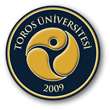 YAZ STAJI RAPOR DOSYASI............................................................................................. ( )............................................................................................. ( )Sayfa No: 1    .. / .. / ....Adı SoyadıSorumluİşyeriPersoneliİmza-MühürAdı SoyadıSorumluİşyeriPersoneliİmza-Mühür............................................................................................. ( )............................................................................................. ( )Sayfa No: 2  .. / .. / ....Adı SoyadıSorumluİşyeriPersoneliİmza-MühürAdı SoyadıSorumluİşyeriPersoneliİmza-Mühür............................................................................................. ( )............................................................................................. ( )Sayfa No: 3   .. / .. / ....Adı SoyadıSorumluİşyeriPersoneliİmza-MühürAdı SoyadıSorumluİşyeriPersoneliİmza-Mühür............................................................................................. ( )............................................................................................. ( )Sayfa No: 4    .. / .. / ....Adı SoyadıSorumluİşyeriPersoneliİmza-MühürAdı SoyadıSorumluİşyeriPersoneliİmza-Mühür............................................................................................. ( )............................................................................................. ( )Sayfa No: 5  .. / .. / ....Adı SoyadıSorumluİşyeriPersoneliİmza-MühürAdı SoyadıSorumluİşyeriPersoneliİmza-Mühür............................................................................................. ( )............................................................................................. ( )Sayfa No: 6   .. / .. / ....Adı SoyadıSorumluİşyeriPersoneliİmza-MühürAdı SoyadıSorumluİşyeriPersoneliİmza-Mühür............................................................................................. ( )............................................................................................. ( )Sayfa No: 7   .. / .. / ....Adı SoyadıSorumluİşyeriPersoneliİmza-MühürAdı SoyadıSorumluİşyeriPersoneliİmza-Mühür............................................................................................. ( )............................................................................................. ( )Sayfa No: 8    .. / .. / ....Adı SoyadıSorumluİşyeriPersoneliİmza-MühürAdı SoyadıSorumluİşyeriPersoneliİmza-Mühür............................................................................................. ( )............................................................................................. ( )Sayfa No: 9  .. / .. / ....Adı SoyadıSorumluİşyeriPersoneliİmza-MühürAdı SoyadıSorumluİşyeriPersoneliİmza-Mühür............................................................................................. ( )............................................................................................. ( )Sayfa No: 10    .. / .. / ....Adı SoyadıSorumluİşyeriPersoneliİmza-MühürAdı SoyadıSorumluİşyeriPersoneliİmza-Mühür............................................................................................. ( )............................................................................................. ( )Sayfa No: 11  .. / .. / ....Adı SoyadıSorumluİşyeriPersoneliİmza-MühürAdı SoyadıSorumluİşyeriPersoneliİmza-Mühür............................................................................................. ( )............................................................................................. ( )Sayfa No: 12   .. / .. / ....Adı SoyadıSorumluİşyeriPersoneliİmza-MühürAdı SoyadıSorumluİşyeriPersoneliİmza-Mühür............................................................................................. ( )............................................................................................. ( )Sayfa No: 13    .. / .. / ....Adı SoyadıSorumluİşyeriPersoneliİmza-MühürAdı SoyadıSorumluİşyeriPersoneliİmza-Mühür............................................................................................. ( )............................................................................................. ( )Sayfa No: 14    .. / .. / ....Adı SoyadıSorumluİşyeriPersoneliİmza-MühürAdı SoyadıSorumluİşyeriPersoneliİmza-Mühür............................................................................................. ( )............................................................................................. ( )Sayfa No: 15    .. / .. / ....Adı SoyadıSorumluİşyeriPersoneliİmza-MühürAdı SoyadıSorumluİşyeriPersoneliİmza-Mühür............................................................................................. ( )............................................................................................. ( )Sayfa No: 16    .. / .. / ....Adı SoyadıSorumluİşyeriPersoneliİmza-MühürAdı SoyadıSorumluİşyeriPersoneliİmza-Mühür............................................................................................. ( )............................................................................................. ( )Sayfa No: 17    .. / .. / ....Adı SoyadıSorumluİşyeriPersoneliİmza-MühürAdı SoyadıSorumluİşyeriPersoneliİmza-Mühür............................................................................................. ( )............................................................................................. ( )Sayfa No: 18    .. / .. / ....Adı SoyadıSorumluİşyeriPersoneliİmza-MühürAdı SoyadıSorumluİşyeriPersoneliİmza-Mühür............................................................................................. ( )............................................................................................. ( )Sayfa No: 19   .. / .. / ....Adı SoyadıSorumluİşyeriPersoneliİmza-MühürAdı SoyadıSorumluİşyeriPersoneliİmza-Mühür............................................................................................. ( )............................................................................................. ( )Sayfa No: 20    .. / .. / ....Adı SoyadıSorumluİşyeriPersoneliİmza-MühürAdı SoyadıSorumluİşyeriPersoneliİmza-Mühür............................................................................................. ( )............................................................................................. ( )Sayfa No: 21    .. / .. / ....Adı SoyadıSorumluİşyeriPersoneliİmza-MühürAdı SoyadıSorumluİşyeriPersoneliİmza-Mühür............................................................................................. ( )............................................................................................. ( )Sayfa No: 22    .. / .. / ....Adı SoyadıSorumluİşyeriPersoneliİmza-MühürAdı SoyadıSorumluİşyeriPersoneliİmza-Mühür............................................................................................. ( )............................................................................................. ( )Sayfa No: 23    .. / .. / ....Adı SoyadıSorumluİşyeriPersoneliİmza-MühürAdı SoyadıSorumluİşyeriPersoneliİmza-Mühür............................................................................................. ( )............................................................................................. ( )Sayfa No: 24    .. / .. / ....Adı SoyadıSorumluİşyeriPersoneliİmza-MühürAdı SoyadıSorumluİşyeriPersoneliİmza-Mühür............................................................................................. ( )............................................................................................. ( )Sayfa No: 25    .. / .. / ....Adı SoyadıSorumluİşyeriPersoneliİmza-MühürAdı SoyadıSorumluİşyeriPersoneliİmza-Mühür............................................................................................. ( )............................................................................................. ( )Sayfa No: 26    .. / .. / ....Adı SoyadıSorumluİşyeriPersoneliİmza-MühürAdı SoyadıSorumluİşyeriPersoneliİmza-Mühür............................................................................................. ( )............................................................................................. ( )Sayfa No: 27   .. / .. / ....Adı SoyadıSorumluİşyeriPersoneliİmza-MühürAdı SoyadıSorumluİşyeriPersoneliİmza-Mühür............................................................................................. ( )............................................................................................. ( )Sayfa No: 28    .. / .. / ....Adı SoyadıSorumluİşyeriPersoneliİmza-MühürAdı SoyadıSorumluİşyeriPersoneliİmza-Mühür............................................................................................. ( )............................................................................................. ( )Sayfa No: 29    .. / .. / ....Adı SoyadıSorumluİşyeriPersoneliİmza-MühürAdı SoyadıSorumluİşyeriPersoneliİmza-Mühür............................................................................................. ( )............................................................................................. ( )Sayfa No: 30   .. / .. / ....Adı SoyadıSorumluİşyeriPersoneliİmza-MühürAdı SoyadıSorumluİşyeriPersoneliİmza-Mühür